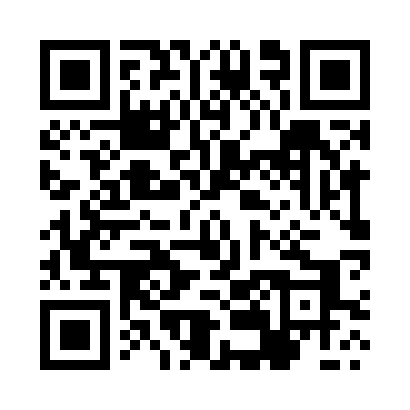 Prayer times for Sasinowo, PolandWed 1 May 2024 - Fri 31 May 2024High Latitude Method: Angle Based RulePrayer Calculation Method: Muslim World LeagueAsar Calculation Method: HanafiPrayer times provided by https://www.salahtimes.comDateDayFajrSunriseDhuhrAsrMaghribIsha1Wed2:465:2112:495:578:1910:432Thu2:425:1912:495:598:2010:463Fri2:385:1712:496:008:2210:494Sat2:365:1512:496:018:2410:535Sun2:355:1412:496:028:2510:556Mon2:345:1212:496:038:2710:567Tue2:345:1012:496:048:2910:568Wed2:335:0812:496:058:3010:579Thu2:325:0612:496:068:3210:5810Fri2:315:0512:496:068:3410:5811Sat2:315:0312:496:078:3510:5912Sun2:305:0112:496:088:3711:0013Mon2:295:0012:496:098:3811:0014Tue2:294:5812:496:108:4011:0115Wed2:284:5712:496:118:4211:0216Thu2:284:5512:496:128:4311:0317Fri2:274:5412:496:138:4511:0318Sat2:264:5212:496:148:4611:0419Sun2:264:5112:496:158:4811:0520Mon2:254:5012:496:168:4911:0521Tue2:254:4812:496:168:5011:0622Wed2:244:4712:496:178:5211:0623Thu2:244:4612:496:188:5311:0724Fri2:244:4512:496:198:5511:0825Sat2:234:4312:496:208:5611:0826Sun2:234:4212:496:208:5711:0927Mon2:224:4112:506:218:5911:1028Tue2:224:4012:506:229:0011:1029Wed2:224:3912:506:239:0111:1130Thu2:214:3812:506:239:0211:1131Fri2:214:3712:506:249:0311:12